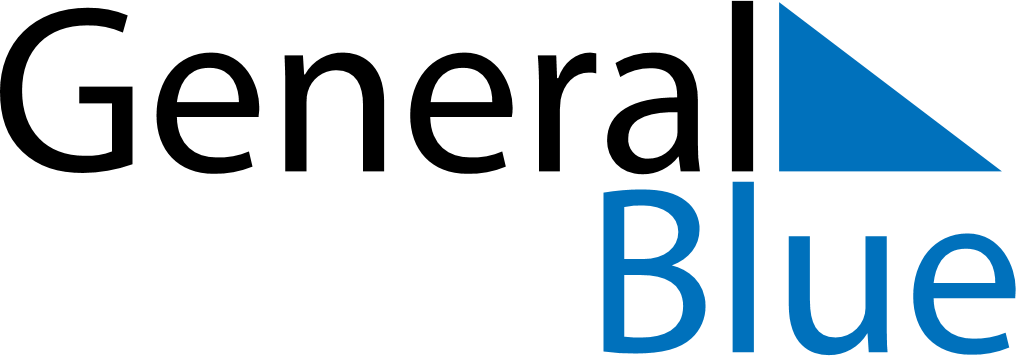 July 2020July 2020July 2020July 2020July 2020July 2020UruguayUruguayUruguayUruguayUruguayUruguayMondayTuesdayWednesdayThursdayFridaySaturdaySunday12345678910111213141516171819Constitution Day202122232425262728293031NOTES